Дата проведення уроку  04. 06. 2020 р.Професія:  «Штукатур.»Група: МГШМ – 22.Майстер в/н:   Гончаренко Світлана  Михайлівна      вайбер  096-25-18-113.                                                       Урок № 15.Тема уроку:  Натягування металевої сітки на готовий каркас.Мета уроку:навчальна: формування знань при натягуванні металевої сітки на готовий каркас.Дидактичне забезпечення уроку: опорний  конспект, технологічна карта.                                                Структура  уроку:1. Повторення пройденого матеріалу 08:00 - 09:30 год. (надати письмово відповіді на поставлені запитання, відповіді  надсилати  на           вайбер до 09:30 год.)  - організація робочого місця при опорядженні поверхонь гіпсокартонними листами;  - послідовність приготування монтажного клею;  - яким інструментом припресовують встановлені листи гіпсокартонні;  - на що повинні опиратись кромки гіпсокартонних листів при приклеюванні;  -як повинні примикати кромки гіпсокартонних листів;   - безпечні умови праці при роботі з розчинами;   - безпечні умови праці при роботі з електроінструментом.2. Пояснення нового матеріалу 09:30 – 13:00 год. * Інструктаж з ОП та БЖД.  - працювати слід в спецодязі (комбінезон або костюм, взуття на гумовій підошві, головне вбрання, рукавиці, при необхідності в захисних окулярах.),  який  повинний бути застебнутий на всі гудзики.   - риштування  повинні бути міцними, стійкими, мати огородження не меше ніж 1,5м.   - періодично очищати настил від будівельного сміття;   - використовувати тільки справні інструменти;    - забороняється класти інструмент на поручні огороджень або на необгороджений край риштувань;    -  забороняється торкатись електропроводів і кабелів, що перебувають під напру-гою;    - після закінчення роботи слід упорядкувати робоче місце: розвантажити риштуван-ня від будівельних матеріалів, інструментів; зібрати і скласти інструмент у спеціально відведене місце;- після закінчення роботи необхідно вимити обличчя і руки; при можливості прийняти душ.      При роботі з електроінструментом суворо забороняється:- зупиняти обертовий робочий інструмент руками;-торкатися в процесі роботи  до обертового робочого інструменту;- залишати без нагляду увімкнене електрообладнання;-самостійно ремонтувати електроінструмент;-переносити електроінструмент з одного робочого місця на інше, не відключивши при цьому електродвигун.     - інструменти на робочому місці розміщують так, щоб під час роботи не доводилось робити зайвих рухів;     - робоче місце необхідно утримувати в чистоті і порядку; не допускати знаходжен-ня зайвих предметів , скупченості та розкидання інструментів і інших предметів.   * Організація робочого місця.    - робоче місце повинно бути добре освітлене природним світлом;    - на робочому місці не повинно бути зайвих матеріалів і будівельного сміття;     - робоче місце обладнують пристроями, які забезпечують нормальні гігієнічні умо-         ви (освітлення, захист від протягів тощо);    * Опис технологічного процесу. Використання металевої сітки в будівництві є невід’ємною частиною виробництва.У сучасному будівництві металеві вироби відрізняються більшою міцністю і зносо-стійкістю. Це говорить про те, що якщо шар штукатурки більше 30 см. то без метале-вої  сітки для штукатурення поверхонь не обійтись.Однак, слід мати на увазі, що для приміщення з високою вологістю або оздоблення зовні, необхідно застосовувати сітку з цинковим або полімерним захисним шаром.Переваги металевої сітки:-висока міцність, що допомагає витримувати значні навантаження;-легкість проведення робіт;-просте і швидке кріплення.1. Розподіл металевої сітки на     окремі  полотна (які відпові-     дають розмірним показ-     никам оброблюваної  по-     верхні).      Ріжуть металеву сітку зви-     чайними ножицями по ме-      талу.  2. Свердлення отворів :  -візьміть в руки електродриль;  -виставте невеликі обороти;  -приставте електродриль до     поверхні перпендикулярно;  -вімкніть електродриль;  -просвердліть отвір.  3. Кріплення металевої сітки      саморізами  по металу:   -притисніть металеву сітку до каркасу     (обмотайте  нею каркас);    -забийте дюбелі легкими ударами      молотка;    -вкрутіть саморізи шуруповертом.                                                  ОПОРНИЙ  КОНСПЕКТ        « НАТЯГУВАННЯ  МЕТАЛЕВОЇ  СІТКИ  НА  ГОТОВИЙ  КАРКАС.»                                                 ТЕХНОЛОГІЧНА  КАРТА            « НАТЯГУВАННЯ  МЕТАЛЕВОЇ  СІТКИ  НА  ГОТОВИЙ  КАРКАС. »3. Закріплення нового матеріалу 13:00  -  14:30 год.                                  З поданих  слів  складіть  речення. І.  Електроінструмент                          нагляд      залишати                                          забороняється      суворо                                               з      робота                                                без      при                                                     його.  ІІ. Перпендикулярно                           електродриль       свердленні                                        поверхня       при                                                    отворів       приставляють                                   до.              4. Домашнє завдання: прочитати, закріпити новий матеріал.     Розробити реферат на тему :   «Натягування металевої сітки на готовий каркас.  Відповіді  надсилати  з  13:00 – 14:30  на вайбер  096-25-18-113.  Майстер виробничого навчання : Гончаренко С.М.            ЕСКІЗ СКЛАД  РОБІТ       ТЕХНОЛОГІЧНИЙ  ПРОЦЕС1. Організуйте робочемісце.2. Підготуйте інструменті матеріал.3.Розподіл металевої сіт-ки на окремі полотна.4. Свердлення отворів.5. Кріплення металевої сітки до готового каркасадюбелями.1. Розподіл металевої сітки на ок-ремі полотна.Розрізують металеву сітку ножицями по металу.2. Свердлення отворів :-візьміть в руки електродриль;-виставте невеликі обороти;-приставте електродриль до поверхні перпендикулярно;-вімкніть електродриль;-просвердліть отвір.3. Кріплення металевої сітки само-різами  по металу:-притисніть металеву сітку до карка-су (обмотайте  нею каркас);-забийте дюбелі легкими ударами мо-лотка;-вкрутіть саморізи шуруповертом.        МАТЕРІАЛИ.1. Розподіл металевої сітки на ок-ремі полотна.Розрізують металеву сітку ножицями по металу.2. Свердлення отворів :-візьміть в руки електродриль;-виставте невеликі обороти;-приставте електродриль до поверхні перпендикулярно;-вімкніть електродриль;-просвердліть отвір.3. Кріплення металевої сітки само-різами  по металу:-притисніть металеву сітку до карка-су (обмотайте  нею каркас);-забийте дюбелі легкими ударами мо-лотка;-вкрутіть саморізи шуруповертом.1. Металева  сітка  (рулон).2. Саморізи (для металу).1. Розподіл металевої сітки на ок-ремі полотна.Розрізують металеву сітку ножицями по металу.2. Свердлення отворів :-візьміть в руки електродриль;-виставте невеликі обороти;-приставте електродриль до поверхні перпендикулярно;-вімкніть електродриль;-просвердліть отвір.3. Кріплення металевої сітки само-різами  по металу:-притисніть металеву сітку до карка-су (обмотайте  нею каркас);-забийте дюбелі легкими ударами мо-лотка;-вкрутіть саморізи шуруповертом.    ІНСТРУМЕНТИ,         ІНВЕНТАР1. Розподіл металевої сітки на ок-ремі полотна.Розрізують металеву сітку ножицями по металу.2. Свердлення отворів :-візьміть в руки електродриль;-виставте невеликі обороти;-приставте електродриль до поверхні перпендикулярно;-вімкніть електродриль;-просвердліть отвір.3. Кріплення металевої сітки само-різами  по металу:-притисніть металеву сітку до карка-су (обмотайте  нею каркас);-забийте дюбелі легкими ударами мо-лотка;-вкрутіть саморізи шуруповертом.1. Молоток.2. Ножиці по металу.3. Електродриль.4. Молоток.5. Шуруповерт.1. Розподіл металевої сітки на ок-ремі полотна.Розрізують металеву сітку ножицями по металу.2. Свердлення отворів :-візьміть в руки електродриль;-виставте невеликі обороти;-приставте електродриль до поверхні перпендикулярно;-вімкніть електродриль;-просвердліть отвір.3. Кріплення металевої сітки само-різами  по металу:-притисніть металеву сітку до карка-су (обмотайте  нею каркас);-забийте дюбелі легкими ударами мо-лотка;-вкрутіть саморізи шуруповертом. БЕЗПЕЧНІ  УМОВИ                ПРАЦІ                ОРГАНІЗАЦІЯ РОБОЧОГО МІСЦЯ1. Працюва слід в спец. одязі (костюм, взуття на гумовій підошві, головне вбрання, рукавиці, оку-лярах і респіраторі).2. Працювати слід на справних риштуваннях.3. Не можна перегинати електропровід .4. Після роботи обов’яз-ково слід вимикати електропровід .1. Робоче місце повинно бути добре освітлене природним світлом.2. На робочому місці не повинно бути зайвих матеріалів і будівельного сміття.3. Інструмент, яким користуються під час робіт, повинен бути зручно роз-ташован.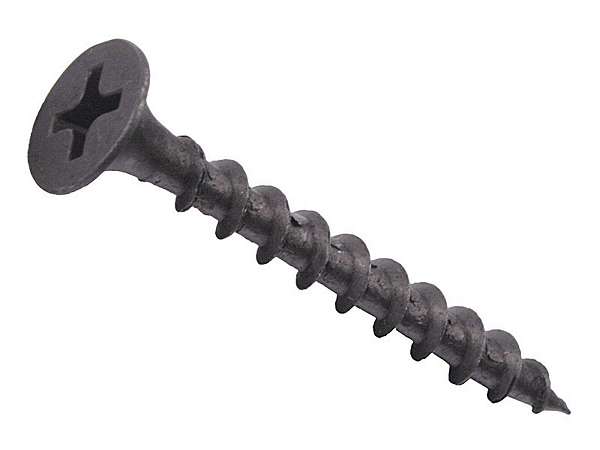 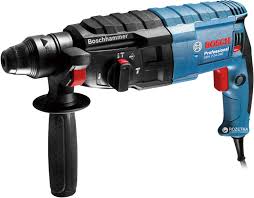 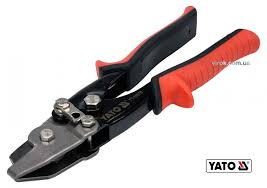 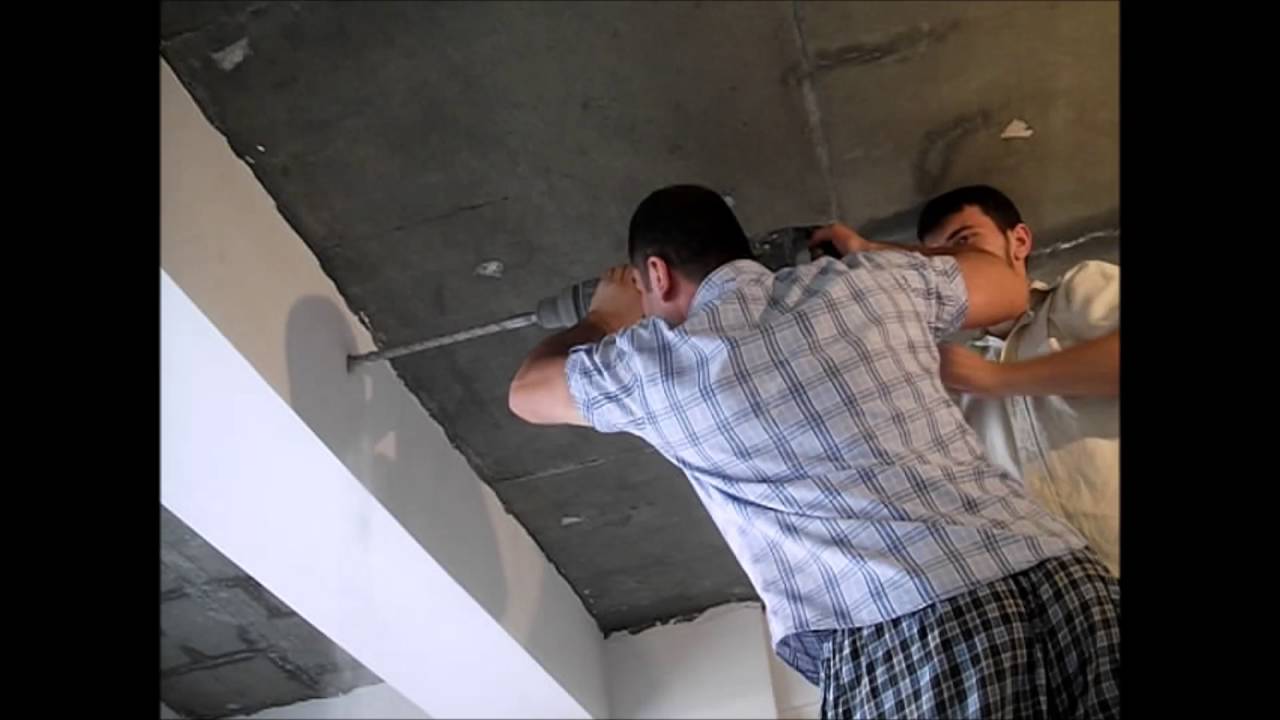 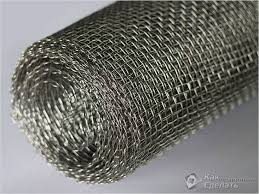 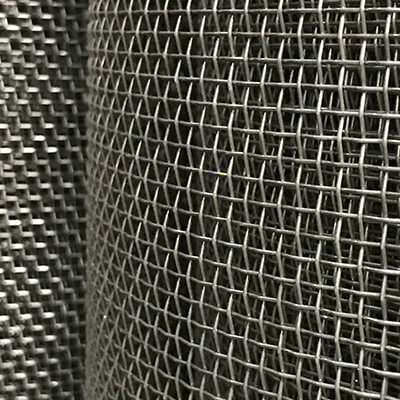 